ОО ВО (Ассоциация) Кисловодский гуманитарно-технический институт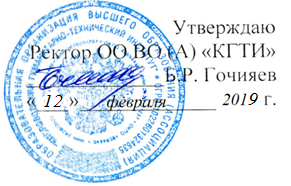 Информация о стоимости обучения в  ОО ВО (А) «Кисловодский гуманитарно-технический институт» 2019-2020   учебном годуНаправление подготовки(бакалавриат)Стоимость обучения в годСтоимость обучения в годНаправление подготовки(бакалавриат)Очная форма обученияЗаочная форма обучения27.03.04. Управление в технических системах50 000 рублей35 000 рублей11.03.01. Радиотехника 50 000 рублей35 000 рублей